廣告設計學程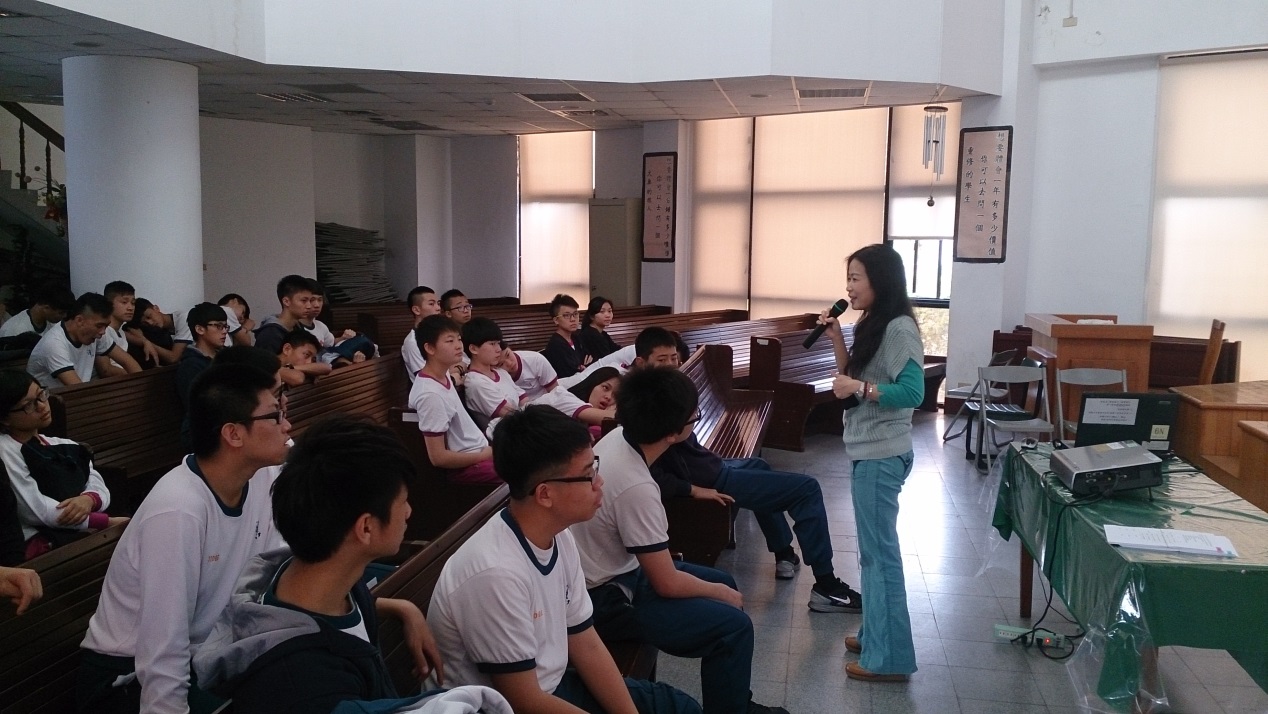 資訊技術學程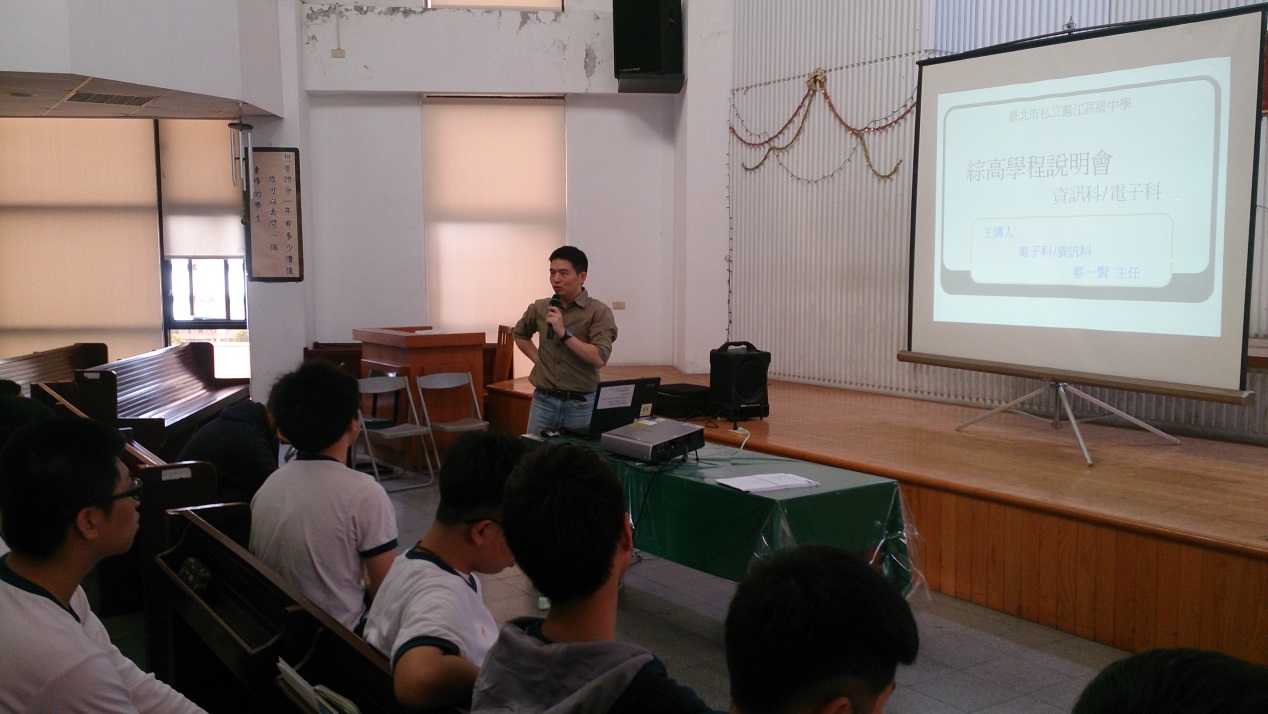 資訊應用學程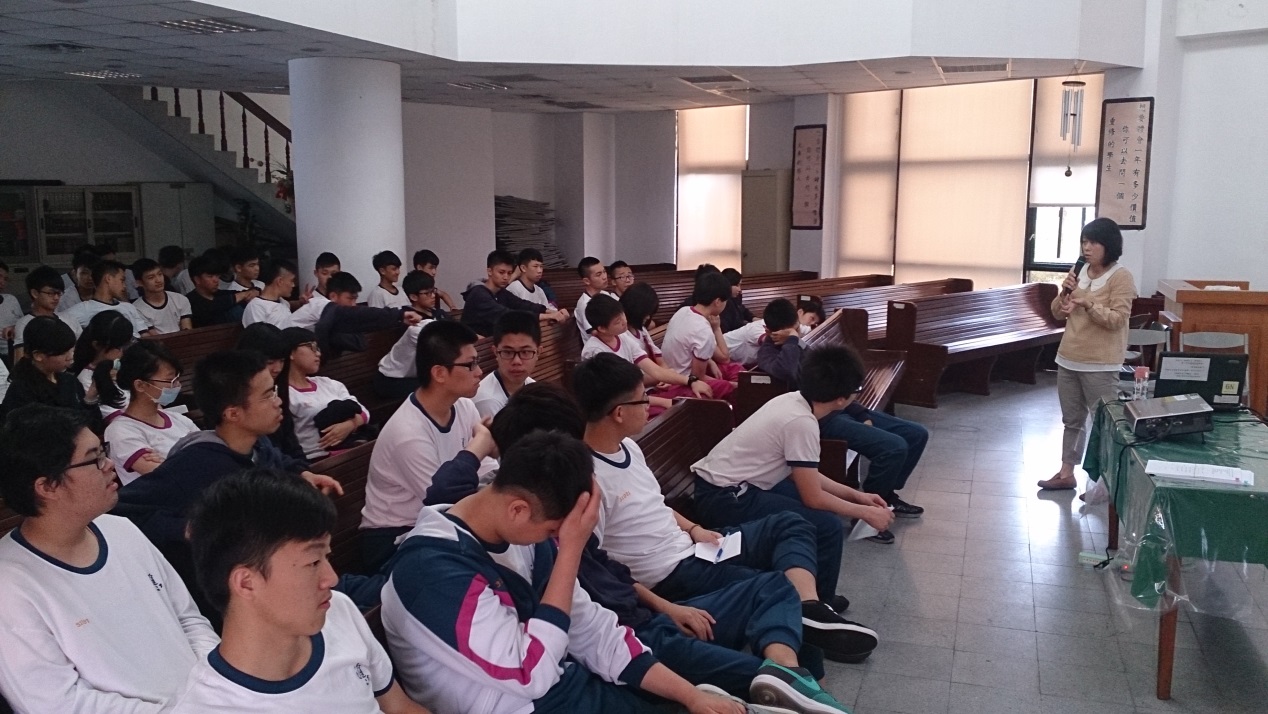 觀光餐飲學程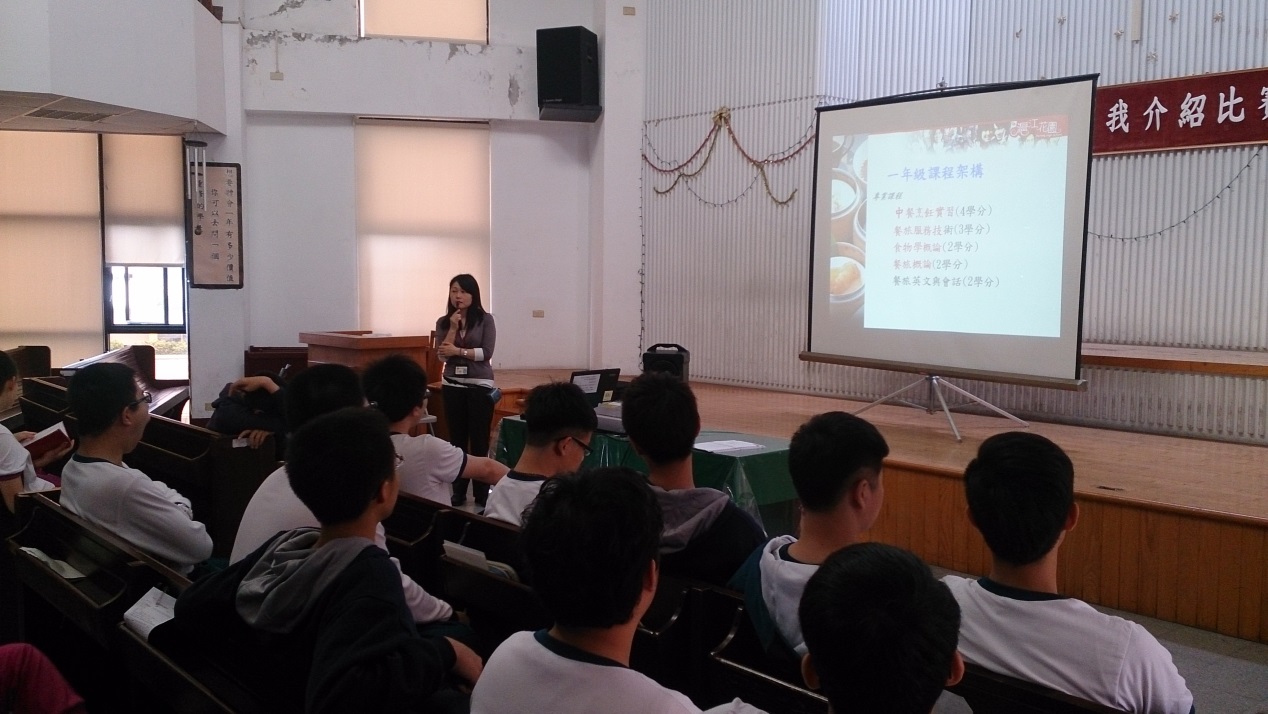 